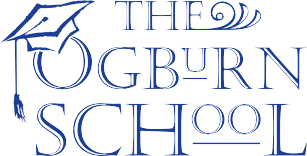 Fax: 904-990-8419www.ogburn.org            1411 S. 14th Street, Unit H            Fernandina Beach, FL 32035    Graduation RequirementsTo earn a high school diploma from The Ogburn School, Inc., students must complete the following courses:4  English credits (English 1, English 2, English 3, English 4)4  Math credits (Algebra 1, Geometry, required, Choose two from: Math for College Liberal Arts, Algebra II, Math for Data & Financial Literacy, Trigonometry, Probability and Statistics)4  Science credits (Earth Science, Biology required, Choose two from: Environmental Science,  Chemistry, Physics, Anatomy & Physiology)3 Social Studies credits (World History, American History, American Government, Economics w/Financial Literacy)1 credit Outdoor Education1 credit Life Management1 credit Career Research and Decision Making1 credit Workplace EssentialsStudents must complete at minimum of 25% of the required courses required to graduate from The Ogburn School.A 2.0 GPA is required to earn a high school diploma from The Ogburn SchoolHonors, World Language, and Enhanced Electives are available for an additional fee.Students must submit scores from the MAP Online for each academic year of enrollment to earn promotion.Juniors and/or seniors may submit SAT/ACT, or MAP Online scores to meet test requirements.While other courses may transfer in, The Ogburn School offers the following courses to meet the graduation requirements:EnglishMathSocial StudiesEnglish 1Algebra 1World HistoryEnglish 2Algebra 2American HistoryEnglish 3GeometryAmerican GovernmentEnglish 4Math for College Liberal ArtsEconomics w/ Financial LiteracyReading ITrigonometry PsychologyJournalism 1 & 2Probability and StatisticsSociologyMath for Data & Fin LiteracyScienceWorld LanguagesCommunity EducationEarth ScienceSpanish 1 Service Learning 1 & 2Biology 1Spanish 2Work Experience 1 & 2Environmental ScienceChemistryPhysicsAnatomy and PhysiologyPractical ArtsFine ArtsPE/HealthWorkplace EssentialsCreative PhotographyOutdoor EducationPersonal Fin LiteracyArt HistoryLife ManagementCareer ResearchHumanities